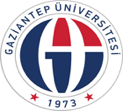                                                               T.C.
                                              GAZİANTEP ÜNİVERSİTESİKonu: Tutanak			 	   		                  	…../…./…				        Rektörlük/Dekanlık/Müdürlük Makamının …/../.. tarihli …/…. sayılı soruşturma onayına istinaden tarafımca yürütülen soruşturmada;          Yeminli katip olarak görevlendirilmek üzere bilgisayar kullanımını bilen, güvenilirliği ve ketumiyeti denenmiş……. olarak görev yapan....................................................................  tarafıma tahsis edilen çalışma odasına alınarak CMK hükümlerine göre yeminli katip olarak görevlendirileceği kendisine beyan edilmiş, yeminli katip özellikleri anlatılmış, engel bir halinin bulunmadığını beyan etmesi üzerine “...Yeminli katip olarak tarafıma yazmak üzere söylenenleri hiçbir şey katmadan ve çıkarmadan aynen yazacağıma ve görevle ilgili hiç kimseye bilgi vermeyeceğime namusum ve vicdanım üzerine yemin ederim...” şeklinde yemini yaptırılmak suretiyle yeminli katip olarak görevlendirilmiş ve bu tutanak imza altına alınmıştır. ......../......./2020                 Katip				   			         Soruşturmacı         ......................................                                                 	 ...........................................                         YEMİNLİ KATİP  TUTANAĞI